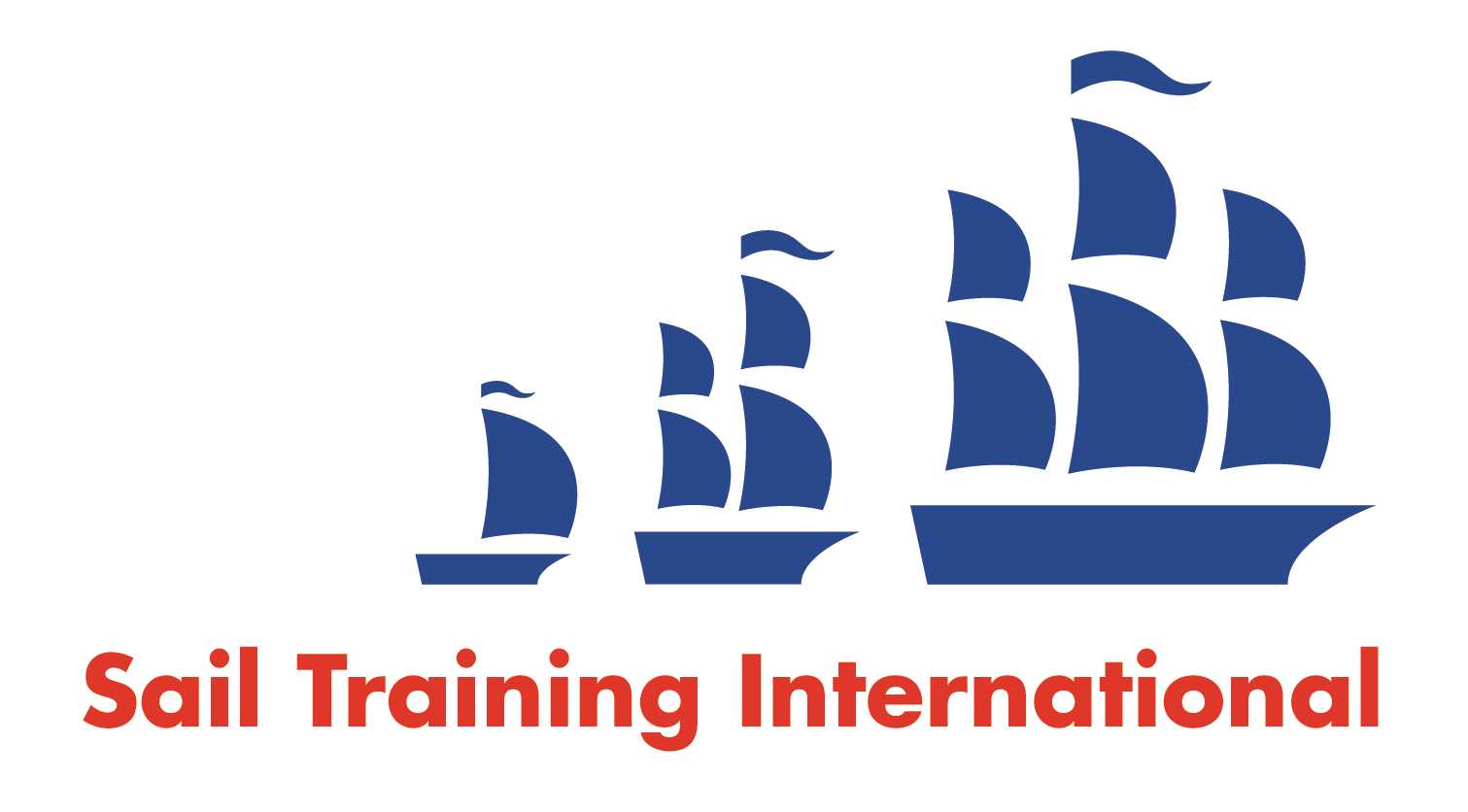 Sail Training International Paid/Volunteer Positions Submission FormEditorial PolicyThis listing facility is free of charge but will only be accepted from sail training organisations and vessel operators that are members of their national sail training organisation or the Sail Training International Class A Tall Ships Forum. STI reserves the right not to publish a listing for any reason whatsoever.After completing the form, email to STI (office@sailtraininginternational.org) with copy to your National Sail Training Organisation for editorial review and approval prior to publishing on site. Date of PostingSeptember 15, 2020September 15, 2020September 15, 2020September 15, 2020Name of VesselBlack DolphinBlack DolphinBlack DolphinBlack DolphinOrganisation RecruitingThe Harbor School Ltd.The Harbor School Ltd.The Harbor School Ltd.The Harbor School Ltd.Name of PositionCaptainCaptainCaptainCaptainLocation of PositionHong KongHong KongHong KongHong KongPosition isFull Time XSeasonalRemunerationPaidTBDTBDTBDDescription of Position The successful applicant will be responsible for assisting in the development and delivery of an experiential, inquiry-based learning program making use of Black Dolphin as an outdoor classroom, managing scheduling of trips and one crew member, serving as captain on voyages in local waters from half day to several days in length, and directing a rigorous on-going maintenance and safety program for the yacht. The successful applicant will be responsible for assisting in the development and delivery of an experiential, inquiry-based learning program making use of Black Dolphin as an outdoor classroom, managing scheduling of trips and one crew member, serving as captain on voyages in local waters from half day to several days in length, and directing a rigorous on-going maintenance and safety program for the yacht. The successful applicant will be responsible for assisting in the development and delivery of an experiential, inquiry-based learning program making use of Black Dolphin as an outdoor classroom, managing scheduling of trips and one crew member, serving as captain on voyages in local waters from half day to several days in length, and directing a rigorous on-going maintenance and safety program for the yacht. The successful applicant will be responsible for assisting in the development and delivery of an experiential, inquiry-based learning program making use of Black Dolphin as an outdoor classroom, managing scheduling of trips and one crew member, serving as captain on voyages in local waters from half day to several days in length, and directing a rigorous on-going maintenance and safety program for the yacht. Person to ContactDr. Craig BlurtonDr. Craig BlurtonDr. Craig BlurtonDr. Craig BlurtonOrganisation’s website:http://www.ths.edu.hk/the-black-dolphinhttp://www.ths.edu.hk/the-black-dolphinhttp://www.ths.edu.hk/the-black-dolphinhttp://www.ths.edu.hk/the-black-dolphinEmailcblurton@gmail.comcblurton@gmail.comcblurton@gmail.comcblurton@gmail.comTelephone852-6776-4745852-6776-4745852-6776-4745852-6776-4745FaxN/AN/AN/AN/AClosing Date for applicationsDecember 10, 2020December 10, 2020December 10, 2020December 10, 2020